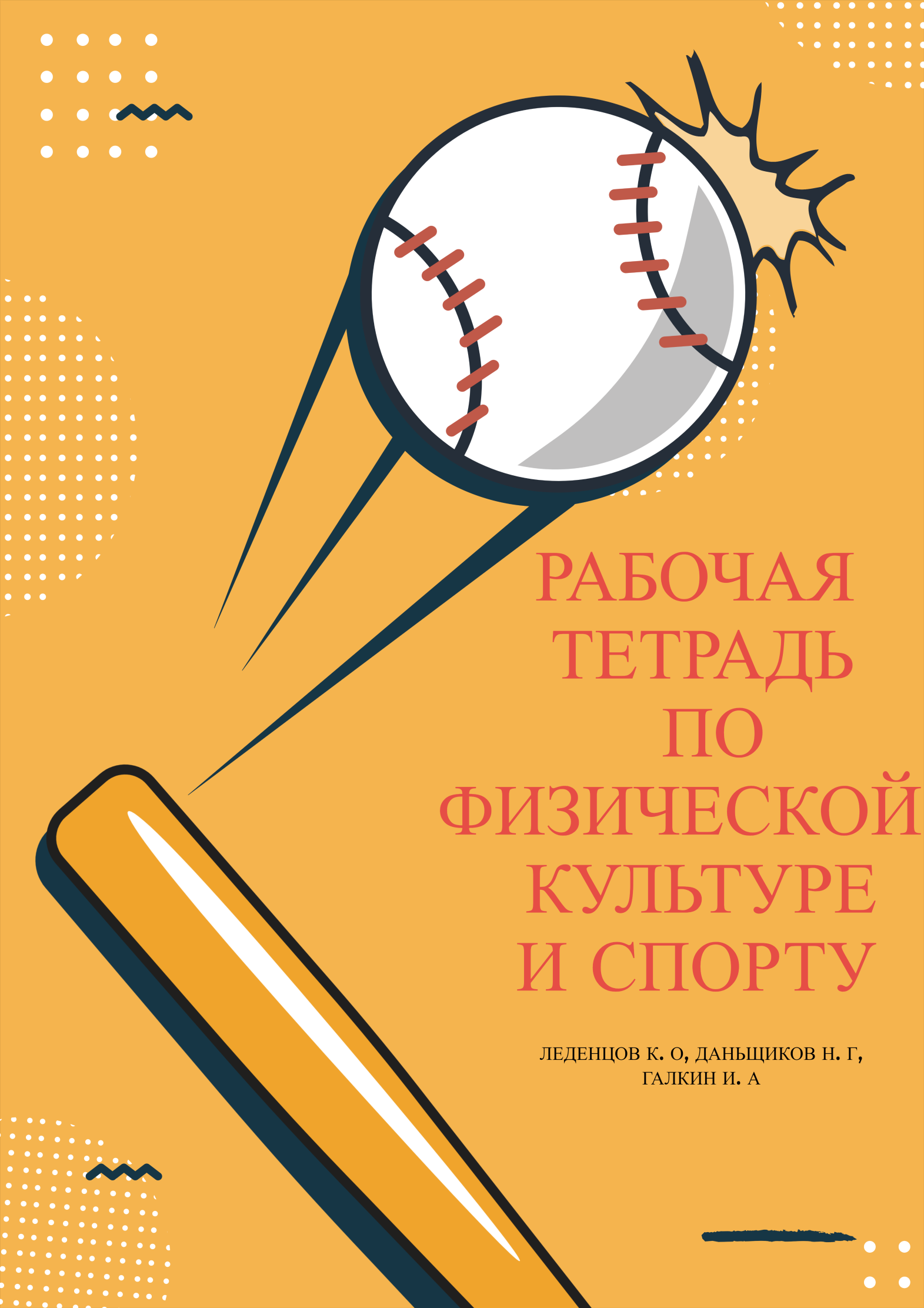 Оглавление РАЗДЕЛ 1Основы знания ……………………………………………………………………….4Параграф 1(Страницы историй) …………………………………………………………………4Параграф 2(Познай себя)…………………………………………………………………………6Параграф 3 (Здоровье и здоровый образ жизни)………………………………………………..8Параграф 4 (Самоконтроль)……………………………………………………………………..10Параграф 5 (Первая помощь при травмах)……………………………………………………..12РАЗДЕЛ 2 Двигательные умения и навыки…………………………………………..……….14Параграф 6………………………………………………………………………………………..14Параграф 7(Гимнастика)………………………………………………………………………...16Параграф 8(Баскетбол)………………………………………………………………….……….18Параграф 9(Волейбол)…………………………………………………………………….……..20РАЗДЕЛ 2Двигательные умения и навыки…………………………………………….……...23Параграф 10 Гандбол…………………………………………………………………………….23Параграф 11«ФУТБОЛ»……………………………………………………….………………...25Параграф 12«ЛЫЖНАЯ ПОДГОТОВКА» ……………………………………….………........27Параграф 13«ПЛАВАНИЕ»…………………………………………………….……………….29Параграф 14«ГИМНАСТИКА»……………………………………………….…………….......31Параграф 15«БАСКЕТБОЛ» ………………………………………………………….………...33Параграф 16«ВОЛЕЙБОЛ»………………………………………………………….………….35Параграф 17«ГАНДБОЛ»……………………………………………………………………….37Параграф 18«ЛЫЖНАЯ ПОДГОТОВКА»…………………………………………………….39Параграф 19«ПЛАВАНИЕ»……………………………………………………………………..41Параграф 20«ГИМНАСТИКА»…………………………………………………………………43Параграф 21«БАСКЕТБОЛ»...…………………………………………………………………..45Параграф 22«ВОЛЕЙБОЛ»……………………………………………………………………..47РАЗДЕЛ 2 Двигательные умения и навыки7 класс…………………………………….……..49Параграф 23 «ГАНДБОЛ»………………………………………………………………………49Параграф 24 «ФУТБОЛ» ………………………………………………………………………..51Параграф 25 «ЛЫЖНАЯ ПОДГОТОВКА»…………………………………………………….53Параграф 26« ПЛАВАНИЕ»…………………………………………………………….………55Раздел 3 Развитие двигательных способностей……………………………………………...56Параграф 27 «ГИБКОСТЬ»……………………………………………………………………...56Параграф 28 «СИЛА»……………………………………………………………………………57Параграф 29 «БЫСТРОТА»……………………………………………………………………..58Параграф 30 «ВЫНОСЛИВОСТЬ»……………………………………………………………..59Параграф 31 «ЛОВКОСТЬ»……………………………………………………………………..60 Параграф 32 «ТУРИЗМ»………………………………………………………………………...62Предлагаемая рабочая тетрадь по дисциплине «физическая культура» предназначена для освобожденных от уроков физической культуры. Рабочая тетрадь разработана на основе на ФГОС и комплексной программы по физической культуры под редакцией И.Я.ВасиленскийОбласть применения: тетрадь может быть рекомендована как для обучающихся подготовительной и специальной группы здоровья, так как содержит большое количество заданий для оценки теоретических знаний дисциплины. Применение тетради так же может распространяться на обучающихся, пропустивших по той или иной причине один из разделов дисциплиныМетодические рекомендации по работе с тетрадью:Перед началом самостоятельной работы обучающимся следует внимательно прочитать и изучить содержание заданий.Ознакомиться с критериями оценки заданий.Обучающиеся изучают рекомендуемую литературу, при необходимости обращаться за консультацией к преподавателю.В процессе изучения литературы, выполняют теоретические задания .Выполнили:Галкин ДаньщиковЛеденцовРаздел 1 Основы знанийПараграф 1(Страницы историй)Когда появились первые физические упражнения?А) В первобытном обществеБ) В 20 веке В) В современном обществе Г) В древнем РимеГде зародились Олимпийские игры?А) В Египте Б) В древнем РимеВ) В древней ГрецииГ) В древней Турции Когда появились первые исторические записи о Олимпийских играх?А) 775 г. до н.эБ) 776 г. до н.эВ) 774 г. до н.эГ) 765 г. до н.эКогда проводился олимпийский праздник спорта и искусства?А) Каждый год Б) Каждые 2 годаВ) Каждые 3 годаГ) Каждые 4 годаКакое физическое упражнение было самым популярным на Олимпийских играх?А) Армейские бои Б) ПятиборьеВ) Кулачные бои Г) Гонки на колесницах Как по другому называли «Пятиборье»?А) Борьба на рукахБ) ПентантонгВ) ПентатлонГ) Бег с препятствиями  МОК-это?А) Международный олимпийский комитетБ) Местный олимпийский комитет В) Московский олимпийских комитетГ) Мировой олимпийский комитет Один из, главных ритуалах на церемонии открытия Олимпийских игр-это?А) Приветствие спортсменовБ) Зажжение олимпийского огняВ) Круг приветствия от спортсменов Г) Обращение судей и организаторов Кто был первым победителем игр в Древней Греции?А)КоребЭлидскийБ) Пьер де КубертенВ) Владимир КуцГ) Александр Карелин     10) Куда вписаны имена Олимпийских героев?            А) В книгу рекордов          Б) В летопись          В) В книгу олимпийских героев          Г) На стену славы  Параграф 2(Познай себя)Дайте понятие определения «Осанка»Укажите рисунок, на котором изображена правильная осанка.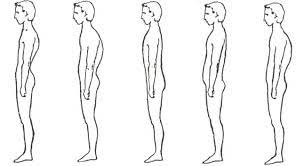 На месте троеточия впишите не достающее словосочетание.Одно из самых распространенных росто-весовых несоответствий- …С помощью чего можно узнать свои весовые показатели?Дайте краткий ответ на вопрос: К чему может привести нарушение осанки? Допишите не достающее слово.Вес человека должен соответствовать его … Назовите темпераменты человека.Как называется работа над собой?А) Саморазвитие Б) СамовоспитаниеВ) Самопознание Г) Самосознание Дайте ответ на вопрос,Опорно-двигательную систему составляют скелет и мышцы. Сколько в скелете человека костей? И чем они соединены между собой?(В скелете человека примерно 200 костей, которые соединяются между собой подвижными суставами)Что может помочь стабилизировать работу эндокринной системы?А) Активное занятие чтением Б) Занятие умственными упражнениями В) Занятие физическими упражнениямиГ)  Активный отдыхПараграф 3 (Здоровье и здоровый образ жизни)Заполните кроссворд по изученному параграфу,По горизонтали 11) Область древних медицинских знаний. Забота о своем теле, бывает, как личной, так и общей 10) Правильное распределение времени на основные жизненные потребности человека 1) Является важнейшей ценностью для человека условием его самореализации во всех сферах деятельности. Состояние полного физического, душевного и социального благополучия 5) Сокращенная форма словосочетания «Здоровый образ жизни» 9) Жизненно необходимая потребность человека, источник отдыха и восстановления организма 6) Основа здорового образа жизни8) В этом нуждается каждый человек, одна из форм время провождения, при котором, происходит восстановление сил По вертикали 12) Один из уровней ценностей здоровья определяющий совершенную само регуляцию организма, слаженную работу всех его физиологических процессов 2) Комплексная система оздоровительных мероприятий и воздействий на организм с использованием целебных сил природы-солнца, воздуха и воды 3) Комплекс физических упражнений, облегчающий переход от сна к бодрствованию 4) Один из влияющих факторов на здоровье, связанный с генами и их передачей 7) Одна из вредных привычек, связанная с сильным привыкание (зависимостью) и проблемой дыхания человека, сильными нарушением в жизненных процессах организма Параграф 4 (Самоконтроль)По каким показателям можно оценить состояние своего здоровья?  А) Внутренним  Б) Субъективным и объективным  В) Силовым и мыслительным Г) Медицинским Дайте ответ на вопрос.            Что относят к объективным показателям?Что такое «Спирометр»?Что происходит с пульсом при увеличении нагрузки физических                                упражнений?А) Пульс не изменяется Б) Пульсуменьшается     В) Пульс увеличивается    Г) Пульс пропадаетСколько составляет пульс в спокойном состоянии?А) 50-60 ударов в минутуБ) 60-70 ударов в минуту В) 70-80 ударов в минутуГ) 80-90 ударов в минуту Дайте ответ на вопрос.У кого пульс, как правило больше, у мальчиков или девочек?Вставьте на место троеточия недостающие слова.При физической нагрузке дыхание … в зависимости от ее степени.В домашних условиях можно определить количество вдохов за одну минуту. Для этого подсчитывают частоту дыхания (вдох и выдох). Сколько составляет среднее значение?А)12-16 разБ) 16-18 разВ) 20-23 разГ) 21-26 раз Какой тест можно провести для самоконтроля?А) Тест на отжиманияБ) Тест на приседанияВ) Тест на зрениеГ) Тест на знания       10) Какие данные нужно знать при проведении самоконтроля?А)АнтропометрическиеБ) Антропогенетические          В) Антропогенные          Г) Аналитические Параграф 5 (Первая помощь при травмах)Дайте ответ на вопрос.Как нужно действовать при ушибе?С чем связанно появление потертостей на коже?А) Трение или давлениеБ) Ожоги В) Натирание одеждойГ) ПереутомлениеКакие виды ран бывают?Из предложенных вариантов выберите только те, которые относятся к глубоким ранам.А) Ушиб Б) СсадинаВ) ПереломГ) Вывих*Д) КровотечениеМожете ли вы сами править вывих? А) ДаБ) Нет*В) Только при помощи другихГ) Да, если есть разрешение пострадавшегоДайте ответ на вопрос.Из-за чего возникают тепловые и солнечные удары?(Возникают в результате продолжительных занятий на солнце или в теплой одежде)Назовите основные признаки солнечного или теплового удара.На чем можно перенести пострадавшего при повреждении позвоночника?А) За руки и за ногиБ) На носилках, доске или плоской твердой поверхностиВ) На рукахГ) На спине Перечислите с помощью чего можно согреть организм или тело во время переохлаждения?Что нельзя делать при носовом кровотечении?Раздел 2(Двигательные умения и навыки)Параграф 6Дайте определение, что такое «Двигательные навыки».На месте троеточия вставьте пропущенное слово.Соревнования по … проводятся на стадионе по беговой дорожке, состоящей из двух прямых и двух поворотов в направлении против часовой стрелки.Куда выполняются прыжки в длину с места и с разбега?А) В песочную ямуБ) В земляную яму В) В пустую ямуГ) На плоскую поверхность На месте троеточия вставьте пропущенное число (слово).Для преодоления каждой высоты участникам предоставляется по … попытки.На месте троеточия вставьте пропущенные слова.При ходьбе обязательное сохранение контакта …Дайте ответ на вопрос.В легкой атлетике бег бывает?Что необходимо провести перед бегом?А) Медицинское заключениеБ) РазминкуВ) Плотный завтракГ) Проверку одежды На месте троеточия вставьте пропущенные слова.Прыжки в высоту с разбега состоят из четырех фаз: разбег, …, переход через планку и … На месте троеточия вставьте пропущенные слова.Мяч при метании удерживается … метающей руки. 10) Что является заключительным усилием для сохранения скорости бега?А) СтартБ) Средняя дистанция бегаВ) ФинишированиеПараграф 7(Гимнастика) В каком веке впервые появился термин «Гимнастика»?А) В 7 веке до н.эБ) В 8 веке до н.эВ) В 9 веке до н.эГ) В 10 веке до н.эКакое направление имела гимнастика в Швеции?А) Военно-прикладноеБ) ГигиеническоеВ) Атлетическое На месте троеточия впишите не достающие слова.Международная федерация гимнастики была создана … .Дайте определение, что такое гимнастика.(это строевые и общеразвивающие упражнения, упражнения на снарядах, прыжки и акробатические упражнения)Является ли спортивная гимнастика Олимпийским видом спорта?А) ДаБ) НетВставьте на месте троеточия не достающие слова.Неопорные прыжки выполняются … о какой-либо снаряд.Что нужно изучить перед тем, как приступить к выполнению опорных прыжков?А) Правила опорыБ) ПриземлениеВ) Фазу полетаГ) Начало опорыДайте ответ на вопрос.Что нельзя делать при спуске с каната?Какой хват на перекладине является самым распространенным?А) СнизуБ) СверхуВ) Одна сверху другая снизуГ) Одна снизу другая сверху    10)  Какой гимнастический элемент изображен на рисунке?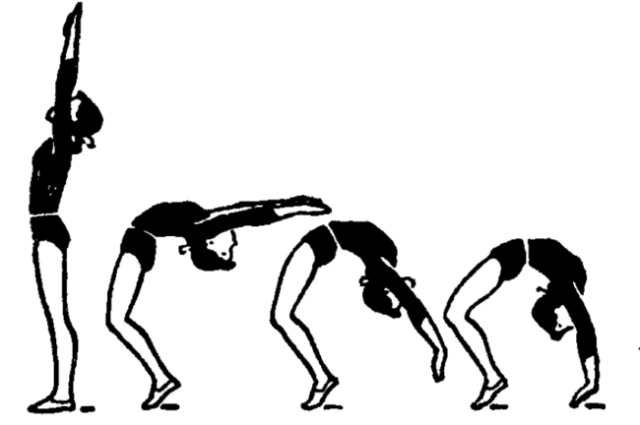 (Гимнастический мост)Параграф 8(Баскетбол)Кто считается создателем игры «Баскетбол»?А) Джеймс НейсмитБ) Майкл ДжорданВ) Ларион ОсиповГ) Фрейд КраугхтВ каком году была создана Международная федерация баскетбола?А) 1931 годБ) 1932 годВ) 1934 годГ) 1935 годКак сокращенно будет Международная федерация баскетбола?А) ЛФЛБ) МБАВ) МФБГ) ФИБАНа каких играх под руководством А.Гомельского вновь стала олимпийским чемпионом?А) На 19 играхБ) На 20 играхВ) На 21 играхГ) На 21 играх Когда впервые в России появились кружки баскетбола?А) 1906Б) 1907В)1908Г)1908Перечислите все способы передвижения в баскетболе.Что изображено на рисунке?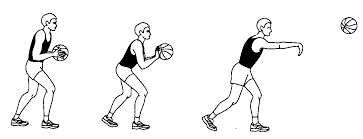 Что изображено на рисунке?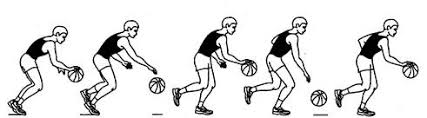 В каком году на Олимпийских играх команда СССР впервые завоевали титул чемпионов?А) 1971 годуБ) 1792 годуВ) 1793 годуГ) 1795 годуКого обыграла сборная СССР в финале в 1792 году?А) СШАБ) ГрузиюВ) ЛатвиюГ) ИталиюПараграф 9(Волейбол)Где впервые появился волейбол?А) РоссииБ) СШАВ) ГрецииГ) ИталииКто придумал игру «Волейбол»?А) Вильям МогранБ) Ричард ФрейдВ) МарбекСидаковГ) ЗаурУгуевНа месте троеточия вставьте пропущенные слова.За прошедшие сто лет игра в волейбол стала одной из самых … и …видов спорта в мире и в нашей стране.Что изображено на рисунке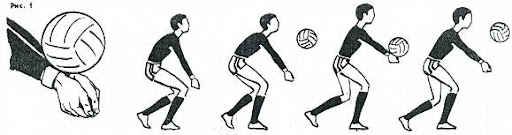 На каком рисунке изображена стойка волейболиста?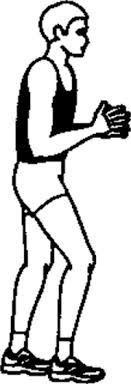 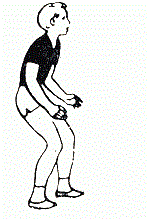 	Рис.1	Рис.2На месте троеточия вставьте пропущенные слова.Самой простой подачей для начинающих волейболистов является …Сколько партий в игре «Волейбол»?А) 2-3 партииБ) 3-5 партийВ) 4-6 партийГ) 1-3 партийДо скольки очков продолжается решающая партия?А) 25 очковБ) 30 очковВ) 15 очковГ) 10 очковСколько основных приемов выделяют в игре «Волейбол»?А) 3Б) 5В) 7Г) 9Разрешено ли в волейболе использовать ноги?А) ДаБ) Нет Раздел 2. Двигательные умения и навыкиПараграф 10. Гандбол.1.Когда зародилась игра «Гандбол»?А) в XIX вв.Б) в XIV вв.В) в XVI вв.Г) в XX вв. 2. Где зародилась игра «Гандбол»?А) в РоссииБ) в ГерманииВ) в Дании *Г) в Италии3. Основными элементами игры в «Гандбол» являются:А) Бег, плавание, задержка дыханияБ) Бег, прыжки, метаниеВ) Ходьба, стрельба, прыжки в воду
Г) Ходьба, палки, винтовка4. Разрешается ли использовать силовые контакты с соперниками в борьбе за мяч?А) даБ) нет5. В каждой команде на площадке играют по:А) 8 игроковБ) 6 игроковВ) 7 игроков Г) 9 игроков6. Продолжительность игры в «Гандбол» 1 тайма у девочек составляет:А) 15 минутБ) 14 минутВ) 16 минутГ) 17 минут7.  Продолжительность игры в «Гандбол» 1 тайма у мальчиков составляет:А) 20 минутБ) 25 минутВ) 30 минутГ) 35 минут8. Продолжительность игры в «Гандбол» 1 тайма у взрослых составляет:А) 30 минутБ) 35 минутВ) 40 минутГ) 45 минут9. Продолжительность перерыва между таймами игры в «Гандбол»:А) 8 минутБ) 10 минутВ) 12 минутГ) 15 минут10. От игрока, который вбрасывает мяч в игру во всех случаях соперники отходят на:А) 2 мБ) 3 мВ) 4 м Г) 1 мПАРАГРАФ 11«ФУТБОЛ» 1. Какая страна считается родиной футбола?А) РоссияБ) ИспанияВ) БразилияГ) Англия2. В футболе игроки ведут мяч:А) Только рукамиБ) Только ногамиВ) Руками и ногамиГ) Клюшкой3. Из скольки таймов состоит футбольный матч?А) из 1 таймаБ) из 2 таймовВ) из 3 таймовГ) из 4 таймов4. Продолжительность 1 тайма состовляет:А) 40 минутБ) 45 минутВ) 50 минутГ) 55 минут5. Какие карточки может показывать судья?А) Красные и белыеБ) Синие и желтыеВ) Красные и желтыеГ) Белые и синие6. Футболисты нашей страны становились победителями Олимпийских игр:А) 1 разБ) 2 разаВ) 3 разаГ) Не становились 7. Укажите количество игроков футбольной команды, одновременно находящихся на площадке?а) 8б) 11в) 10г) 98. С какого расстояния пробивается «пенальти» в футболе?а) 9 мб) 12 мв) 10 мг) 11 м9. Сколько длится футбольный матч?а) 120 минут    б) 45 минут    в) 90 минут     г) 95 минут10. Если мяч от защитников или вратаря уходит за линию ворот, назначается?а) пенальти                         б) штрафной ударв) свободный удар               г) угловой удар11. Аут в большом футболе вводится:а) ногой                                             б) головойв) рукой                                               г) судьейПАРАГРАФ 12«ЛЫЖНАЯ ПОДГОТОВКА»Какой лыжный ход показан на рисунке?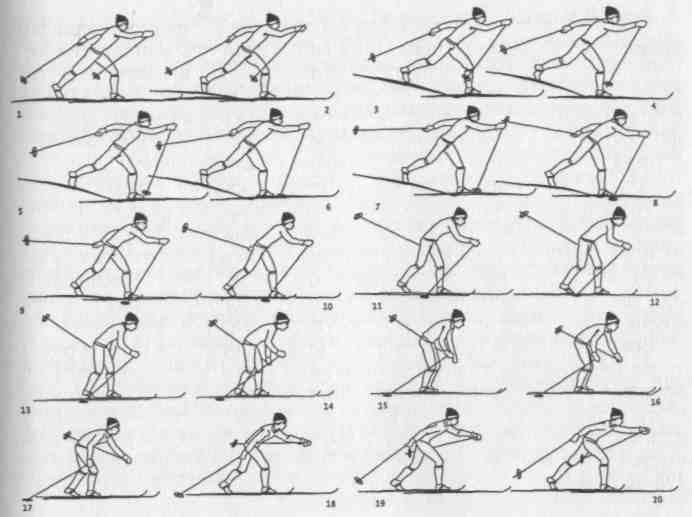 А) Одновременный бесшажный ходБ) Попеременный двухшажный ходВ) Одновременный одношажный ходГ) Попеременный одношажный2. В каких странах наиболее  развит лыжный спорт?А) Франция, Бельгия, Германия     Б) Швеция, Норвегия, ФинляндияВ) Англия, Италия, Испания3.Каким ходом преимущественно преодолевают дистанцию биатлонисты?А)Коньковый    Б)Классический    В)Четырехшажныйг) Пятишажным4. При передвижении на лыжах применяют одновременный:А) Двухшажный     Б) Трехшажный     В) ЧетырехшажныйГ) Пятишажный5. Можно ли не уступать лыжню сопернику во время лыжной гонки?А) Нет, обязан уступить в любом случаеБ) МожноВ) Только, если  до финиша остается 200 м и менееГ) Только, если после старта прошло 5 минут6. В соревновании по лыжным гонкам для обгона лыжник подает сигнал:А) Касанием рукой лыжника                   Б) Касание палкой лыж соперникаВ) Наездом на пятки лыж соперника     Г) Голосом7.Лыжные гонки преимущественно развивают физическое качество:А) Быстроту    Б) Силу     В) Выносливостьг) Интеллект 8. Определить на рисунке торможение «плугом»:А) /\Б) |\     В) ═Г) +9. Как называется вид спорта, сочетающий лыжные гонки со стрельбой?А) Армреслинг      Б) БиатлонВ) БобслейГ) Скелетон10. Основные вещи при лыжной подготовке:А) Шапка, очки, бутыль с морсом   Б) Фонарь, наушники, зарядка для телефона      В) Лыжи, палки, лыжные ботинкиГ) Шапка-ушанка, валенки, зонтПАРАГРАФ 13«ПЛАВАНИЕ»1. Входит ли плавание в программу Олимпийских игр?А) ДаБ) НетВ) Нет такого вида спорта2. Перед каждым занятием в бассейне нужно:А) СполоснутьсяБ) Умыться с мылом и мочалкойВ) Помыть только головуГ) Помыть только ноги3. Самый популярный способ плавания:
А) БрасБ) БаттерфляйВ) КрольГ) На спине4. При каком виде плавания отдыхают?А) Плавание на спинеБ) БаттерфляйВ) КрольГ) Брас5. На соревнованиях по «кролю» перед стартом спортсмены находятся:А) На бортикеБ) На стойкеВ) В водеГ) На улице6. Как выполняют поворот при плавании «кроль на груди»?А) Кувырок впередБ) Кувырок назадВ) Сальто впередГ) Сальто назад7. При каждой тренировке должен присутствовать:А) ТренерБ) РодителиВ) Брат или сестраГ) Инструктор8. Основные условия, для занятия плавания в бассейне:А) Душ, инструктор, водаБ) Площадка, часы, парикмахерскаяВ) Сменная обувь, кроссовки, запасные носкиГ) Рюкзак, телефон, куртка9. Как развиваются пловцы во время занятий:А) ФизическиБ) Не развиваютсяВ) ОтрицательноГ) В теме «программирование» 10. Что такое плавание:А) Вид спортаБ) ИграВ) РазвлечениеГ) ТуризмПАРАГРАФ 14«ГИМНАСТИКА»1. Положение занимающегося на снаряде, при котором его плечи находятся выше точек хвата, в гимнастике обозначается как:А) хватБ) упорВ) группировкаГ) вис2. Гимнастика развивает основные двигательные качества:А) скорость и силуБ) силу, гибкость, быстроту, различные виды выносливостиВ) силу, скорость и выносливостьГ) Скорость3. Что означает слово «гимнастика»?А) упражнениеБ) обнаженныйВ) гибкостьГ) пластичный4. Положение занимающегося на снаряде, при котором его плечи находятся ниже точек хвата, в гимнастике обозначается как:А) хватБ) упорВ) группировкаГ) вис 5. Положение занимающегося, при котором согнутые в коленях ноги поднятые руками к грудии кисти захватывают колени, в гимнастике обозначается как:А) хватБ) захватВ) перекатГ) Группировка6. Занятия акробатическими упражнениями надо начинать:А) с небольшого отдыхаБ) хорошо покушавВ) со специальной разминкиГ) После сна7. Прыжок со снаряда в гимнастике обозначается как:А) вылетБ) спадВ) соскокГ) спрыгивание8. Элемент ,выполняемый с опорой лопатками и затылком, называется?А) стойкаБ) перекатВ) стойка на лопаткахГ) перекат с доставанием пола ногами за головой9. Акробатические упражнения способствуют развитию:А) силы, быстроты и точности движенияБ) совершенствуют способность ориентироваться в пространствеВ) оказывают большое тренирующее воздействие на вестибулярный аппаратГ) всё перечисленное верно10. Положение занимающихся на согнутых ногах в гимнастике обозначается как:А) седБ) приседВ) упорГ) стойкаПАРАГРАФ 15«БАСКЕТБОЛ»1. Сколько игроков-баскетболистов могут одновременно находиться на баскетбольной площадке во время соревнований?А) 5 человекБ) 10 человекВ) 12 человекГ) 14 человек2. При выполнении штрафного броска каждое попадание засчитывается:А) За одно очкоБ) За два очкаВ) За три очкаГ) За четыре очка3.  Команда получает 3 очка при попадании мяча в кольцо, если мяч брошен:А) С линии штрафного броскаБ) Из-под щитаВ) Из-за линии трехочковой зоныГ) С центра поля4. Игрок, остановившийся после ведения мяча, не имеет права:А) Выполнить передачу мяча партнеруБ) Выполнить бросок мяча в кольцоВ) Возобновить ведение мячаГ) Выполнить любой бросок5. Играя в зоне нападения, нельзя выполнить передачу:А) В сторону кольца соперникаБ) В свою зону защитыВ) Игроку в зоне штрафного броскаГ) В сторону скамейки запасных6. За нарушения правил баскетбола, такие, как: «ведение двумя руками», «двойное ведение», «прыжок с мячом», «пробежка», «3 секунды», «5 секунд», «зона», судья назначает (дает):А) Штрафной бросок в кольцоБ) ПредупреждениеВ) Вбрасывание из-за боковой линииГ) Пенальти7. Каким может быть фол игрокаА) ТехническимБ) НеспортивнымВ) ДисквалифицирующимГ) Всё выше перечисленное 8. Из скольки периодов состоит баскетбольный матч?А) Из 3-хБ) Из 2-хВ) Из 4-хГ) Из 5-ти9. Сколько длится один период баскетбольного матча?А) 10 минутБ) 8 минутВ) 12 минутГ) 14 минут10. Наибольший интервал между:А) 1-м и 2-м периодамиБ) 2-м и 3-м периодамиВ) 3-м и 4-м периодамиГ) Между любыми периодами равный интервалПАРАГРАФ 16«ВОЛЕЙБОЛ»1. В чем заключается смысл игры в волейбол?А) Забросить мяч в корзинуБ) Забить мяч в воротаВ) Удержать, как можно дольше, мяч в рукахГ) Забросить мяч на половину противника, чтобы он коснулся земли или заставить соперника ошибиться2. Волейбол – как вид спорта:А) КонтактныйБ) Бесконтактный В) Логический3. Количество игроков в одной команде:А) 6 человекБ) 8 человекВ) 10 человекГ) 12 человек4. Количество партий в волейболе:А) 6Б) 7В) 5Г) 85. До какого количества очков продолжается партия?А) До 20Б) До 24В) До 25Г) До 306. Сколько времени длится одна партия?
А) 30 минутБ) 35 минутВ) 40 минутГ) Не ограниченно по времени*7. Сетка, используемая при игре в волейбол:А) В форме кольцаБ) В форме воротВ) По центру, разделяющая  площадкуГ) По бокам, ограничивающая площадку8. Количество касаний подряд игроками одной команды при атаке:А) 2 касанияБ) 5 касанийВ) 4 касанияГ) 3 касания9. Основные приёмы в игре:
А) Вынос мячаБ) БросокВ) Выброс в офсайдГ) Подача10. Нарушение правил при розыгрыше:А) ОфсайдБ) Двойное введениеВ) ПробежкаГ) Касание игроком сеткиПАРАГРАФ 17«ГАНДБОЛ»1. Сколько таймов в матче по гандболу?А) 1Б) 2В) 3Г) 42. Из скольки игроков состоит команда?А) Из 13-тиБ) Из 12-тиВ) Из 11-тиГ) Из 14-ти3. Не более  ______ одновременно могут находиться на игровой площадке.А) 7-миБ) 8-миВ) 9-тиГ) 10-ти4. Где зародилась игра «Гандбол»?А) в РоссииБ) в ГерманииВ) в Дании Г) в Италии5. Продолжительность игры в «Гандбол» 1 тайма у девочек составляет:А) 15 минутБ) 14 минутВ) 16 минутГ) 17 минут6. Продолжительность игры в «Гандбол» 1 тайма у мальчиков составляет:А) 20 минутБ) 25 минутВ) 30 минутГ) 35 минут7. Продолжительность игры в «Гандбол» 1 тайма у взрослых составляет:А) 30 минутБ) 35 минутВ) 40 минутГ) 45 минут8. Продолжительность перерыва между таймами игры в «Гандбол»:А) 8 минутБ) 10 минутВ) 12 минутГ) 15 минут9. От игрока, который вбрасывает мяч в игру во всех случаях соперники отходят на:А) 2 мБ) 3 мВ) 4 м Г) 1 м10. В современном гандболе площадка размером:А) 20х30Б) 40х20В) 40х30Г) 40х40ПАРАГРАФ 1«ЛЫЖНАЯ ПОДГОТОВКА»Какой лыжный ход показан на рисунке?А) Одновременный бесшажный ходБ) Попеременный двухшажный ходВ) Одновременный одношажный ходГ) Попеременный одношажный2. В каких странах наиболее  развит лыжный спорт?А) Франция, Бельгия, Германия     Б) Швеция, Норвегия, ФинляндияВ) Англия, Италия, Испания3.Каким ходом преимущественно преодолевают дистанцию биатлонисты?А)Коньковый     Б)Классический    В)Четырехшажныйг) Пятишажным4. При передвижении на лыжах применяют одновременный:А) Двухшажный    Б) Трехшажный     В) ЧетырехшажныйГ) Пятишажный5. Можно ли не уступать лыжню сопернику во время лыжной гонки?А) Нет, обязан уступить в любом случаеБ) МожноВ) Только, если до финиша остается 200 м и менееГ) Только, если после старта прошло 5 минут6. В соревновании по лыжным гонкам для обгона лыжник подает сигнал:А) Касанием рукой лыжника                   Б) Касание палкой лыж соперникаВ) Наездом на пятки лыж соперника     Г) Голосом7.Лыжные гонки преимущественно развивают физическое качество:А) Быстроту    Б) Силу     В) Выносливостьг) Интеллект 8. Определить на рисунке торможение «плугом»:А) /\    Б) |\     В) ═Г) +9. Как называется вид спорта, сочетающий лыжные гонки со стрельбой?А) Армреслинг      Б) Биатлон      В) БобслейГ) Скелетон10. Основные вещи при лыжной подготовке:А) Шапка, очки, бутыль с морсом   Б) Фонарь, наушники, зарядка для телефона      В) Лыжи, палки, лыжные ботинкиГ) Шапка-ушанка, валенки, зонтПАРАГРАФ 19«ПЛАВАНИЕ»1. Входит ли плавание в программу Олимпийских игр?А) ДаБ) НетВ) Нет такого вида спорта2. Перед каждым занятием в бассейне нужно:А) СполоснутьсяБ) Умыться с мылом и мочалкойВ) Помыть только головуГ) Помыть только ноги3. Самый популярный способ плавания:
А) БрасБ) БаттерфляйВ) КрольГ) На спине4. При каком виде плавания отдыхают?А) Плавание на спинеБ) БаттерфляйВ) КрольГ) Брас5. На соревнованиях по «кролю» перед стартом спортсмены находятся:А) На бортикеБ) На стойкеВ) В водеГ) На улице6. Как выполняют поворот при плавании «кроль на груди»?А) Кувырок впередБ) Кувырок назадВ) Сальто впередГ) Сальто назад7. При каждой тренировке должен присутствовать:А) ТренерБ) РодителиВ) Брат или сестраГ) Инструктор8. Основные условия, для занятия плавания в бассейне:А) Душ, инструктор, водаБ) Площадка, часы, парикмахерскаяВ) Сменная обувь, кроссовки, запасные носкиГ) Рюкзак, телефон, куртка9. Как развиваются пловцы во время занятий:А) ФизическиБ) Не развиваютсяВ) ОтрицательноГ) В теме «программирование» 10. Что такое плавание:А) Вид спортаБ) ИграВ) РазвлечениеГ) ТуризмПАРАГРАФ 20«ГИМНАСТИКА»1. Положение занимающегося на снаряде, при котором его плечи находятся выше точек хвата, в гимнастике обозначается как:А) хватБ) упорВ) группировкаГ) вис2. Гимнастика развивает основные двигательные качества:А) скорость и силуБ) силу, гибкость, быстроту, различные виды выносливостиВ) силу, скорость и выносливостьГ) Скорость3. Что означает слово «гимнастика»?А) упражнениеБ) обнаженныйВ) гибкостьГ) пластичный4. Положение занимающегося на снаряде, при котором его плечи находятся ниже точек хвата, в гимнастике обозначается как:А) хватБ) упорВ) группировкаГ) вис 5. Положение занимающегося, при котором согнутые в коленях ноги поднятые руками к грудии кисти захватывают колени, в гимнастике обозначается как:А) хватБ) захватВ) перекатГ) Группировка6. Занятия акробатическими упражнениями надо начинать:А) с небольшого отдыхаБ) хорошо покушавВ) со специальной разминкиГ) После сна7. Прыжок со снаряда в гимнастике обозначается как:А) вылетБ) спадВ) соскокГ) спрыгивание8. Элемент,выполняемый с опорой лопатками и затылком, называется?А) стойкаБ) перекатВ) стойка на лопаткахГ) перекат с доставанием пола ногами за головой9. Акробатические упражнения способствуют развитию:А) силы, быстроты и точности движенияБ) совершенствуют способность ориентироваться в пространствеВ) оказывают большое тренирующее воздействие на вестибулярный аппаратГ) всё перечисленное верно10. Положение занимающихся на согнутых ногах в гимнастике обозначается как:А) седБ) приседВ) упорГ) стойкаПАРАГРАФ 21«БАСКЕТБОЛ»1. Сколько игроков-баскетболистов могут одновременно находиться на баскетбольной площадке во время соревнований?А) 5 человекБ) 10 человекВ) 12 человекГ) 14 человек2. При выполнении штрафного броска каждое попадание засчитывается:А) За одно очкоБ) За два очкаВ) За три очкаГ) За четыре очка3.  Команда получает 3 очка при попадании мяча в кольцо, если мяч брошен:А) С линии штрафного броскаБ) Из-под щитаВ) Из-за линии трехочковой зоныГ) С центра поля4. Игрок, остановившийся после ведения мяча, не имеет права:А) Выполнить передачу мяча партнеруБ) Выполнить бросок мяча в кольцоВ) Возобновить ведение мячаГ) Выполнить любой бросок5. Играя в зоне нападения, нельзя выполнить передачу:А) В сторону кольца соперникаБ) В свою зону защитыВ) Игроку в зоне штрафного броскаГ) В сторону скамейки запасных6. За нарушения правил баскетбола, такие, как: «ведение двумя руками», «двойное ведение», «прыжок с мячом», «пробежка», «3 секунды», «5 секунд», «зона», судья назначает (дает):А) Штрафной бросок в кольцоБ) ПредупреждениеВ) Вбрасывание из-за боковой линииГ) Пенальти7. Каким может быть фол игрокаА) ТехническимБ) НеспортивнымВ) ДисквалифицирующимГ) Всё выше перечисленное 8. Из скольки периодов состоит баскетбольный матч?А) Из 3-хБ) Из 2-хВ) Из 4-хГ) Из 5-ти9. Сколько длится один период баскетбольного матча?А) 10 минутБ) 8 минутВ) 12 минутГ) 14 минут10. Наибольший интервал между:А) 1-м и 2-м периодамиБ) 2-м и 3-м периодамиВ) 3-м и 4-м периодамиГ) Между любыми периодами равный интервалПАРАГРАФ 22«ВОЛЕЙБОЛ»1. В чем заключается смысл игры в волейбол?А) Забросить мяч в корзинуБ) Забить мяч в воротаВ) Удержать, как можно дольше, мяч в рукахГ) Забросить мяч на половину противника, чтобы он коснулся земли или заставить соперника ошибиться2. Волейбол – как вид спорта:А) КонтактныйБ) Бесконтактный В) Логический3. Количество игроков в одной команде:А) 6 человекБ) 8 человекВ) 10 человекГ) 12 человек4. Количество партий в волейболе:А) 6Б) 7В) 5Г) 85. До какого количества очков продолжается партия?А) До 20Б) До 24В) До 25Г) До 306. Сколько времени длится одна партия?
А) 30 минутБ) 35 минутВ) 40 минутГ) Не ограниченно по времени7. Сетка, используемая при игре в волейбол:А) В форме кольцаБ) В форме воротВ) По центру, разделяющая  площадкуГ) По бокам, ограничивающая площадку8. Количество касаний подряд игроками одной команды при атаке:А) 2 касанияБ) 5 касанийВ) 4 касанияГ) 3 касания9. Основные приёмы в игре:
А) Вынос мячаБ) БросокВ) Выброс в офсайдГ) Подача10. Нарушение правил при розыгрыше:А) ОфсайдБ) Двойное введениеВ) ПробежкаГ) Касание игроком сеткиРаздел 2. Двигательные умения и навыки7 классПараграф 23 Гандбол.1) Напишите определение термина: Персональная защита.2) Напишите определение термина: Опека игрока с мячом.3) Выберите правильное название упражнения.А) Петушиный бойБ) Бой петуховВ) Драка носороговГ) Кто сильнее? 4) Что изображено на картинке? 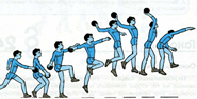 Ответ: Бросок в прыжке5) Перечислите игры, помогающие научиться играть в гандбол?Ответ: Мяч своему, Перестрелка, Мяч вратарю6) Выберите правильно название игры?А) Мяч твоемуБ) Мяч своемуВ) Мяч никомуГ) Мяч не ему7) Что развивает упражнение «Бросок теннисного мяча после разбега в 3 шага»?Ответ: Броски в прыжке8) Для кого важно упржнение «Имитация выпадов по сигналу партнера из о.с.»?9) Описание какого упражнения представлено далее: «В парах, стоя на одной ноге и держа правой рукой правую ногу, вытолкнуть соперника грудью или плечом из круга»?10) Продолжите фразу: Мяч, летящий на высоте 20-40 см от пола, блокируется махом ноги…?Параграф 24. Футбол.1) Когда применяется удар по мячу серединой подъема (перечислить)?2) Продолжите фразу: При ударе серединой подъема разбег вполняется по прямой, бить нужно по…?3) О каком способе останвоки мяча идет речь: Применяется при приеме опускающихся перед игроками футбольных мячей?4) Какой должна быть опорная нога при остановке летящего мяча серединой подъема?5) К какому типу заданий относится игра в мини-футбол?6) Заполните пропуски: В момент… необходимо смотреть на…, после… взгляд провожает летящий…7) Что изображено на рисунке?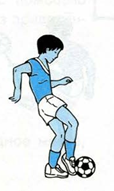 8) Подводящим для чего является упражнение: «Подбросьте мяч чуть выше головы и остановите его сначала после первого отскока, а затем с лета»?9) Что тренирует занимающийся, который бросает мяч перед собой и после одного отскока направляет его в стенку?10) Что изображено на картинке?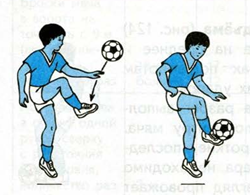 Параграф 25. Лыжная подготовка.1) Для совершенствования чего служит упражнение: «Скользящий шаг без палок»?2) Когда применяется одновременный одношажный коньковый ход?А) На подъемахБ) РавнинеВ) Пологих спускахГ) Все перечисленное3) Продолжите фразу: Одновременный одношажный коньковый ход способствует развитию…?4) Что представлено на картинке?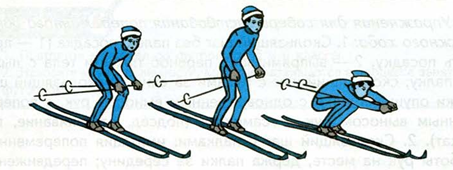 5) Продолжите фразу: Перед впадиной необходимо принять низкую стойку, чтобы избежать…6) Какие существуют виды стоек при спуске на лыжах (выберите несколько вариантов)?А) ОсновнаяБ) ВысокаяВ) НизкаяД) СредняяЕ) Стандартная7) Чему способствует низкая стойка?8) Из чего состоит цикл одношажного конькового хода?9) Заполните пропуски: Перед бугром надо немного…, в момент наезда на бугор-…, а съезжая с него- снова…?10) Для чего служит высокая стойка?Параграф 26. Плавание.1) Какие стили плавания существуют?2) Какой стиль плавания считается самым быстрым?3) Какой стиль плавания считается самым медленным?4) Какой стиль плавания является самым силовым и энергозатратным?5) Плавая каким стилем, Евгений Рылов стал абсолютным чемпионом Олимпийских игр 2020, которые проходили в Токио?6) Заполните пропуски: Следует обратить внимание на высокое положение… во время гребка и перенос… над водой7) За какое время, мальчику нужно преодолеть дистанцию 50 метров, вольным стилем, для получения оценки «Отлично»?8) Сколько должно быть выполнено надавливаний на грудную клетку, при оказании первой доврачебной помощи, пострадавшего на воде, у которого отсутствует сердцебиение?9) Сколько должно быть выполнено вдуваний, при оказании первой доврачебной помощи, пострадавшего на воде, у которого отсутствует сердцебиение?10) Кто является абсолютным рекордсменом по количеству золотых наград и наград в сумме в истории Олимпийских игр, а также золотых наград и наград в сумме в истории чемпионатов мира по водным видам спорта?А) Адам ПитиБ) Климент КолесниковВ) Майкл ФелпсГ) КалебДресселД) Владимир МорозовЕ) Александр ПоповРаздел 3. Развитие двигательных способностейПараграф 27. Гибкость1) Напишите определение термина ГибкостьОтвет: Гибкость- это способность выполнять движения с большой амплитудой.2) До какого возраста хорошо развивается гибкость?Ответ: до 15-16 лет3) Какие существуют 2 вида упражнений на гибкость?Ответ: Активные и Пассивные4) О каком виде упражнений на гибкость идет речь: «Выполняются при участии партнера, учителя, тренажеров или отягощения»?с5) О каком виде упражнений на гибкость идет речь: «Выполняются самостоятельно»?Ответ: Активные6) Заполните пропуск: Наибольший эффект в развитии.. достигается при ежедневном выполнении упражнений?Ответ: Гибкости7) На какой период не следует делать перерыв между занятиями?Ответ: более 1-2 недель8) Как называется упражнение, изображенное на рисунке?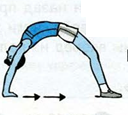 Ответ: Мост9) На каком расстоянии друг от друга должны находиться руки при выкруте палки назад с прямыми руками, для получения оценки отлично?Ответ: 1 метр (100 см)10) До какого количества повторений в неделю следует постепенно увеличивать выполнение упражнений на гибкостьПараграф 28 Сила.1) Дайте определение термину Сила.2) Какое основное условие для развития силы?3) Какое количество раз следует повторять упражнения для развития силы на начальном этапе?4) Рекомендуется ли применять максимальные усилия в возрасте 10-14 лет, для развития силы?5) Заполните пропуск: Увеличивать количество повторений следует… только  в том случае, если после выполнения упражнений не наблюдается усталость.6) Какое минимальное количество раз должен подтянуться юноша на высокой перекладине в 7 классе, для получения оценки «Отлично»?7) Какое минимальное количество раз должна выполнить упражнение сгибание рук в упоре лежа, ученица 6 класса, для получения оценки «Отлично»?8) Какое минимальное количество раз должна выполнить упражнение сгибание и разгибание туловища, ученица 5 класса, для получения оценки «Отлично»?9) Какое минимальное количество раз должен выполнить упражнение приседание на одной ноге с опорой, ученик 7 класса, для получения оценки «Отлично»?10) Впишите недостающую фразу: Для развития силовых способностей используются упражнения с…?Параграф 29 Быстрота.1) Дайте определение термину Быстрота.2) К каким упражнениям относится бег на месте с энергичными движениями рук и ног?3) Какие способности развивают упражнения, одновременно развивающие силу и быстроту?4) За какое минимальное время ученица 5 класса должна преодолеть дистанцию 30 м бегом, для получения оценки отлично?5) За какое минимальное время ученик 7 класса должен преодолеть дистанцию 30 м бегом, для получения оценки отлично?6) На какое минимальное расстояние должна прыгнуть ученица 6 класса в длину с места, для получения оценки отлично?7) На какое минимальное расстояние должен прыгнуть ученик 7 класса в длину с места, для получения оценки отлично?8) На какое минимальное расстояние ученик 5 класса должен метнуть теннисный мяч с разбега, для получения оценки отлично?9) На какое минимальное расстояние ученица 7 класса должна прыгнут в длину  с разбега, для получения оценки отлично?10) За какое минимальное время должен преодолеть дистанцию 60 м ученик 6 класса, для получения оценки отлично?Параграф 30 Выносливость.1) Дайте определение термину Выносливость.2) Какие виды выносливости выделяют?3) Какие наиболее распространенные виды развития выносливости существуют?4) К какому виду упражнений относится бег?5) За какое минимально время ученик 5 класса должен преодолеть 1500 м бегом для получения оценки отлично?6) За какое минимальное время ученица 7 класса должна преодолеть дистанцию 2 км на лыжах?7) За какое минимальное время ученик 7 класса должен проплыть дистанцию 50 м?8) Для развития выносливости можно использовать:А) Прыжки со скакалкойБ) Элементы боксаВ) Движения восточных единоборствГ) Все вышеперечисленное9) Какая рекомендуемая нагрузка по плаванию в неделю, для учеников 6 класса?10) Какая рекомендованная беговая нагрузка в неделю для учеников 5 класса?Параграф 31 Ловкость.1) Дайте определение термина Ловкость.2) Развитию чего способствует ловкость (выберите несколько вариантов ответа)?А) ВоляБ) РешительностьВ) ИнициативаГ) СообразительностьД) ПамятьЕ) Внимание3) Ловкость его развивает упражнение: Подбрасывание и ловля мяча одной и двумя руками?4) Что такое локомоторная ловкость?5) Что изображено на рисунке?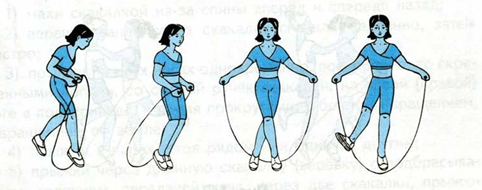 6) За какое минимально время, ученик 7 класса должен выполнить упражнение челночный бег 3*10 м, для получения оценки отлично?7) Какое минимальное количество прыжков на скакалке за 30 секунд  должна совершить ученица 6 класса, для получения оценки отлично?8) Какое количество раз, ученик 5 класса, должен жонглировать 2 мячами 2 руками, для получения оценки отлично?9) Какой вид ловкости развивает ведение мяча одной и двумя руками?10) Какое минимальное количество прыжков на скакалке за 30 секунд  должен совершить ученик 7 класса, для получения оценки отлично?Параграф 32. Туризм1) Когда появились пилигримы и кто это?2) Какая скорость движения участников похода по равнинной местности?3) Способствовал ли В. Н Татищев развитию краеведческого движения в стране?4) Для чего в древности Греки и Римляне путешествовали?5) Заполните: При ходьбе, туловище слегка… вперед, шаг…?6) Как располагаются слабо подготовленные дети во время похода?7) По какому режиму организуется движение по маршруту?8) Что должно быть обязательно с собой у руководителя похода?9) Что следует соблюдать каждому участнику похода?10) Какой туризм является самым доступным и распространенным в России?Ответы по продуктуПараграф 2 (Это привычная поза человека в положении стоя, сидя и во время ходьбы)(На 3 рисунке ) (Лишний вес)(Напольных весов)(К сложным заболеваниям и нарушению работоспособности мышц)Росту(Холерический, меланхолический, сангвинический, флегматический)8. (В скелете человека примерно 200 костей, которые соединяются между собой подвижными суставами)Параграф 3 горизонталь 11 (Гигиена) 10 (Режим) 1 (Здоровье) 5 (ЗОЖ) 9 (Сон) 6(Спорт)8(Отдых)По вертикали 12(Биологический) 3(Зарядка)4(Наследственность)7 (Курение)Параграф 4 2(Частота сердечных сокращений, жизненная ёмкость лёгких, масса тела) 3 (Специальный прибор для измерения жизненной ёмкости легких)6(У девочек)7(Учащается)Параграф 5 1(На место ушиба наложите на 20-30 минут компресс или лед, после этого сделайте тугую повязку, и придайте возвышенное положение пострадавшей части тела)3(Поверхностными и глубокими)6(Возникают в результате продолжительных занятий на солнце или в теплой одежде)7(Слабость, побледнение кожи, головокружение, тяжесть в ногах, тошнота)9(Одеял, одежды, грелок)10(Запрокидывать голову, сморкаться и зажимать нос платком)Параграф 6 1(Это способность успешно выполнять двигательные действия в разнообразных условиях)2 Бегу)4(Три, 3)5(Стопы с дорожкой)6(Гладкий, с препятствиями, эстафетный, и по пересеченной местности8(Подготовка к отталкиванию, приземление)9(Фалангами пальцев)Параграф 7 3(1881 году)6(Без опоры) 8(Соскальзывать и спрыгивать)10(Гимнастический мост)Параграф 8 6 Бег лицом, бег спиной вперед, приставными шагами)7(Передача мяча)8(Введение мяча)Параграф 9(Волейбол)3(Популярных, массовых)4(Прием мяча снизу над собой)5(На 2 рисунке)6(Нижняя прямая)Раздел 2. Двигательные умения и навыкиПараграф 10. ГандболПАРАГРАФ 11«ФУТБОЛ»ПАРАГРАФ 12«ЛЫЖНАЯ ПОДГОТОВКА»ПАРАГРАФ 13«ПЛАВАНИЕ»ПАРАГРАФ 14«ГИМНАСТИКА»ПАРАГРАФ 15«БАСКЕТБОЛ»	ПАРАГРАФ 16«ВОЛЕЙБОЛ»ПАРАГРАФ 17«ГАНДБОЛ»ПАРАГРАФ 18«ЛЫЖНАЯ ПОДГОТОВКА»ПАРАГРАФ 19«ПЛАВАНИЕ»ПАРАГРАФ 20«ГИМНАСТИКА»ПАРАГРАФ 21«БАСКЕТБОЛ»ПАРАГРАФ 22«ВОЛЕЙБОЛ»Раздел 2. Двигательные умения и навыки7 классПараграф 23«Гандбол»1 Ответ: Персональная защита- это действия защитника, направленные на то, чтобы помешать нападающему выбрать удобную позицию для получения мяча2 Ответ: Опека игрока с мячом- это действия направленные на то, чтобы помешать нападающему осуществить бросок, ведение, уход и взаимодействие с партнером.4 Ответ: Бросок в прыжке5 Ответ: Мяч своему, Перестрелка, Мяч вратарю7 Ответ: Броски в прыжке8 Ответ: Для вратаря9 Ответ: «Бой петухов»10 Ответ: с подстраховкой рукойПараграф 24«Футбол»1 Ответ: При передачах мяча на среднее и большое расстояние, при ударах по по воротам с игры, при выполнении штрафных ударов.2 Ответ: центру мяча3 Ответ: Остановка летящего мяча серединой подъема4 Ответ: согнутой в колене5 Ответ: Игровые задания6 Ответ: 1) удара, 2) мяч, 3) удара, 4) мяч8Ответ? Для остановки летящего мяча серединой подъема9 Ответ: Удар по мячу серединой подъема10 Ответ: Остановка летящего мяча серединой подъемаПараграф 25«Лыжная подготовка»1 Ответ: Для совершенствования попеременного двушажного хода2 Ответ: Г3 Ответ: Высокой скорости4 Ответ: Спуск на лыжах5 Ответ: Прыжка6Ответ: А, Б, В7 Ответ: Низкая стойка способствует уменьшению сопротивления воздуха и увеличению скорости8 Ответ: Цикл состоит из двух скользящих шагов9 Ответ: 1) Выпрямиться, 2) Присесть, 3) Выпрямиться10 Ответ: Высокая стойка служит для уменьшения скорости.Параграф 26. «Плавание» 1 Ответ: Баттерфляй (дельфин), На спине (кроль на спине), Брасс, Вольный стиль (кроль на груди)2 Ответ: Вольный стиль (кроль на груди)3 Ответ: Брасс4 Ответ: Баттерфляй (дельфин)5 Ответ: На спине (кроль на спине)6 Ответ: 1) Локтя, 2) Руки7 Ответ: 1.058 Ответ: 60-709 Ответ: 12-16Раздел 3. Развитие двигательных способностейПараграф 27«Гибкость»1 Ответ: Гибкость- это способность выполнять движения с большой амплитудой.2 Ответ: до 15-16 лет3 Ответ: Активные и Пассивные4 Ответ: Активные и Пассивные5 Активные6 Гибкости7 Ответ: более 1-2 недель8 Мост9 Ответ: 1 метр (100 см)Параграф 28«Сила»1 Ответ: Сила- это способность преодолевать внешнее сопротивление или противодействовать ему за счет мышечных усилий.2 Ответ: Максимальное напряжение различных групп мышц3 Ответ: 8-10 раз4 Ответ: нет5 Ответ: постепенно6 Ответ: 8 7 Ответ: 118 Ответ: 269 Ответ: 3510 Ответ: Повышенным сопротивлениемПараграф 29«Быстрота»1 Ответ: Быстрота- это способность совершать двигательные действия  минимальный для данных условий отрезок времени.2 Ответ: Упражнения для развития быстроты движений3 Ответ: скоростно-силовые4 Ответ: 5.2 с.5 Ответ: 4.9 с6 Ответ: 165 см7 Ответ: 185 см8 Ответ: 34 м9 Ответ: 350 см10 Ответ: 11.1Параграф 30«Выносливость»1 Ответ: Выносливость- это способность к длительному выполнению какой-либо деятельности без снижения ее эффективности.2 Ответ: Общая, выносливость скоростного и силового характера3 Ответ: Продолжительный бег, передвижение на лыжах, на велосипеде, плавание4 Ответ: Циклический5 Ответ: 8.50 м.6 Ответ: 14.00 м.7 Ответ: 50 с.8 Ответ: Г9 Ответ: 1500 м10 Ответ: 8-12 кмПараграф 31 «Ловкость»1 Ответ: Ловкость- это комплекс определенных психических и двигательных способностей, обеспечивающих выполнение любой двигательной задачи правильно, точно, быстро, рационально, экономно и находчиво.2 АБВГДЕ3 Ответ: Ловкость рук4 Ответ: Вид ловкости, который проявляется в двигательных действиях, требующих участия мышц туловища и нижних конечностей5 Ответ: прыжки на скакалке6 Ответ: 8.3 с7 Ответ: 60 раз8 Ответ: 4 раза9 Ответ: Локомоторную10 Ответ: 60 разПараграф 32«Туризм»1 Пилигримы- это странники по святым местам. Они появились в эпоху средневековья.2 Ответ: 3.5-4 км/ч3 Ответ: Да4 Ответ: Для того, чтобы ознакомиться с природой и культурой5 Ответ: 1) наклоняется, 2) недлинный6 Ответ: В колонну через одного или двух наиболее подготовленных7 Ответ: 40-50 минут движения и 5-10 минут отдыха8 Ответ: Аптечка9 Ответ: Осторожность10 Ответ: Пеший туризм.491235271611108